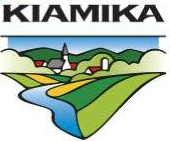 DEMANDE DE SOUTIEN AUX ORGANISMES À BUT NON LUCRATIF (O.B.N.L.) ET AUTRES ORGANISMES RECONNUSANNÉE __________Nom de l’organisme : ______________________________________________________ Adresse : ________________________________________________________________ Ville : _______________________________Code postal : ________________________Téléphone : __________________________Courriel : ____________________________Nom de la personne-ressource : _____________________________________________Fonction de cette personne au sein de l’organisme : _____________________________Adresse : ________________________________________________________________Ville : _______________________________Code postal : ________________________             Téléphone : __________________________Courriel : ____________________________            _________________________________________________________________________________________________________________________________________________________________________________________________________________________________________________________________________________________________________________Montant demandé à la Municipalité : __________Description de la demande (raison pour laquelle vous nous demandez une subvention) :_________________________________________________________________________________________________________________________________________________________________________________________________________________________________________________________________________________________________________________Clientèle visée :Les enfants ou adolescents	(    )			Les personnes handicapées	         (    )La famille			(    )			Ensemble de la population	         (    ) Les adultes			(    )			Autres	: _______________	         (    )Les personnes âgées		(    )		Charte de votre organisme ou registre des entreprises Liste des membres de votre conseil d’administrationMunicipalité de Kiamika25, rue PrincipaleKiamika (Québec) J0W 1G0OUadjointe@kiamika.ca819-585-3992 (télécopieur)Informations sur l’organismeMission de l’organismeDemande de subventionDocuments à joindreÀ RETOURNER AVANT LE 31 OCTOBRE 